Συμμετοχή της ΥΠΑ σε συγχρηματοδοτούμενα προγράμματα της Ευρωπαϊκής Ένωσης στα πλαίσια του Μηχανισμού Συνδέοντας την Ευρώπη (Connecting Europe Facility - CEF)(A) ΙΝΕΑ CALL CEF 2014Με την υπογραφή της ειδικής συμφωνίας Specific Grant Agreement (SGA): INEA/CEF/TRAN/M2014/1037259 εγκρίθηκε η δράση 2014-EU-TM-136-M στην οποία περιλαμβάνεται η δραστηριότητα 7.3. (No. #095AF3) Υλοποίηση του Εναέριου Χώρου Ελεύθερης Διαδρομής (Free Route Airspace - FRA) στην Ελλάδα (Implementation of FRA in Greece) συνολικού προϋπολογισμού 11.586.000,00 €, ποσοστού συγχρηματοδότησης 50% και με χρονική διάρκεια 01-01-2015 εως 31-12-2018.Στα πλαίσια σης ανωτέρω δράσης περιλαμβάνονται οι εξής προμήθειες – αναβαθμίσεις συστημάτων αεροναυτιλίας: Η ανωτέρω δράση συμβάλει στην υλοποίηση της Ευέλικτης Διαχείρισης του Εναέριου Χώρου και των Ελεύθερων Διαδρομών (Flexible Airspace Management and Free Route), μια από τις έξι λειτουργίες Διαχείρισης Εναέριας Κυκλοφορίας όπως ορίζονται στον Εκτελεστικό Κανονισμό (EU) No 716/2014 σχετικά με τον καθορισμό του πιλοτικού κοινού έργου με σκοπό την υποστήριξη της εφαρμογής του Γενικού Προγράμματος για τη Διαχείριση της Εναέριας Κυκλοφορίας στην Ευρώπη.(B) ΙΝΕΑ CALL CEF 2015Με την υπογραφή της ειδικής συμφωνίας Specific Grant Agreement (SGA): INEA/CEF/TRAN/M2015/1132363 εγκρίθηκε η δράση 2015 EU-TM0196-M στην οποία περιλαμβάνεται η δραστηριότητα 7.2. (Νο. 2015_029_AF3) Προμήθεια νέου συστήματος επεξεργασίας και απεικόνισης δεδομένων αεροναυτιλίας (DPS/ATM) και συστήματος επικοινωνιών και καταγραφής φωνής (VCRS) για την υποστήριξη των Απευθείας Διαδρομών (DCT - Direct Routing) και του Εναέριου Χώρου Ελεύθερης Διαδρομής (Free Route Airspace - FRA) - (Procurement of new DPS/ATM and VCRS systems to support DCTs and FRA), συνολικού προϋπολογισμού  38.298.750,00 €, ποσοστού συγχρηματοδότησης 27,42% και με χρονοδιάγραμμα υλοποίησης 01-01-2017 έως 31-12-2020.Στα πλαίσια σης ανωτέρω δράσης περιλαμβάνονται οι εξής προμήθειες συστημάτων αεροναυτιλίας: (Γ) ΙΝΕΑ CALL CEF 2015Με την υπογραφή της ειδικής συμφωνίας Specific Grant Agreement (SGA):  ΙNEA/CEF/TRAN/M2016/1349619 εγκρίθηκε η δράση 2016-EU-TM-0117-M στην οποία περιλαμβάνεται η δραστηριότητα   9.2 (No 2016_161_AF6) «Υλοποίηση συστήματος για την παροχή υπηρεσιών ζεύξης δεδομένων αεροναυτιλίας (Data Link Services - DLS) - DLS Implementation Project - Path 1 "Ground" stakeholders» συνολικού προϋπολογισμού  9.089.000,00 €, ποσοστού συγχρηματοδότησης 43% και με χρονοδιάγραμμα υλοποίησης 01-01-2017 έως 31-12-2020.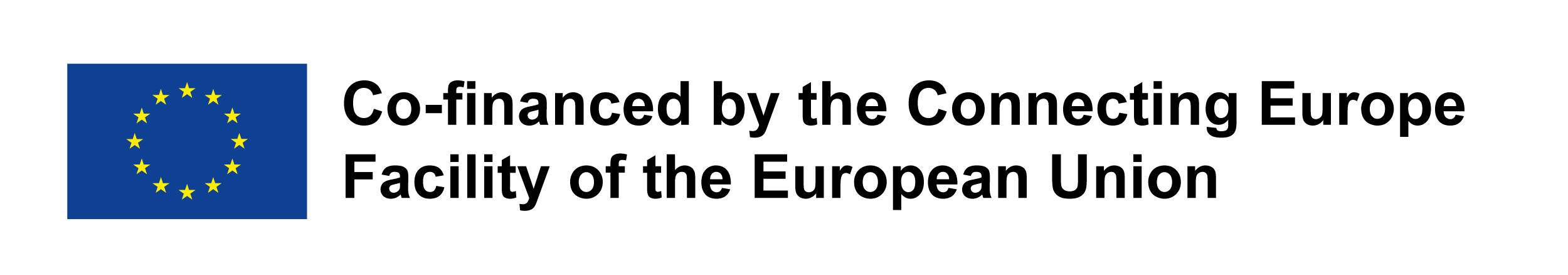 ΠΕΡΙΓΡΑΦΗ1. Αναβάθμιση Συστήματος επεξεργασίας δεδομένων RADAR και Σχεδίων Πτήσης (FPL 2012) – PALLAS 3G 2. Προμήθεια Συστήματος επιτήρησης δια Πολυπλευρισμού MLT/WAM Βορειανατολικού Αιγαίου3. Αντικατάσταση Εθν. Κέντρου Σταθ. Αεροναυτικών Πληροφοριών (AFTN/CIDIN) στο πρότυπο ICAO/AMHS4. Εκσυγχρονισμός Τηλεπικοινωνιακών Σταθμών5.Σύστημα σχεδίασης ενόργανων διαδικασιών πλοήγησης βάσει επίδοσης (PBN)ΠΕΡΙΓΡΑΦΗΝέο σύστημα Επικοινωνιών A/G-G/G και καταγραφής φωνής (VCRS)Προμήθεια νέου συστήματος DPS/ATM